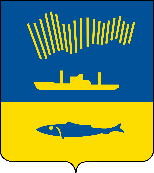 АДМИНИСТРАЦИЯ ГОРОДА МУРМАНСКАП О С Т А Н О В Л Е Н И Е 22.09.2020                                                                                                          № 2195В связи с организационно-штатными изменениями п о с т а н о в л я ю: 1. Внести в приложение к постановлению администрации города Мурманска от 26.02.2015 № 497 «Об утверждении состава Инвестиционного совета муниципального образования город Мурманск» (в ред. постановлений  от 10.11.2015 № 3110, от 25.11.2016 № 3602, от 28.03.2017 № 814, 
от 09.08.2017 №  2607, от 18.04.2018 № 1089, от 10.10.2018 № 3507, 
от 18.11.2019 № 3827, от 15.01.2020 № 43) следующие изменения:1.1. Исключить из состава Инвестиционного совета муниципального образования город Мурманск (далее - совет) Блохина Дмитрия Викторовича, Костенко Олега Николаевича, Осина Виталия Николаевича, Плисова Сергея Константиновича, Табунщика Михаила Анатольевича.1.2. Включить в состав совета: - Бережного Константина Николаевича – председателя комитета по физической культуре и спорту администрации города Мурманска – членом совета; - Варича Андрея Сергеевича – исполняющего обязанности министра инвестиций, развития предпринимательства и рыбного хозяйства Мурманской области – членом совета (по согласованию);- Ильина Андрея Эрийевича – исполняющего обязанности президента Союза «Торгово-промышленная палата Мурманской области» / Северная
- членом совета (по согласованию);- Кольцова Эдуарда Сергеевича – заместителя главы администрации города Мурманска - председателя комитета по развитию городского хозяйства
– членом совета;- Полиэктову Юлию Александровну – заместителя министра транспорта и дорожного хозяйства Мурманской области – членом совета (по согласованию).1.3. Определить, что при невозможности участия в работе членов совета производится замена:- Бережного Константина Николаевича – Блохиным Дмитрием Викторовичем – заместителем председателя комитета по физической культуре и спорту администрации города Мурманска;- Варича Андрея Сергеевича – Полуяновой Натальей Андреевной – начальником отдела инвестиций Министерства инвестиций, развития предпринимательства и рыбного хозяйства Мурманской области (по согласованию);- Ильина Андрея Эрийевича – Глушковым Анатолием Михайловичем – председателем Совета Союза «Торгово-промышленная палата Мурманской области» / Северная (по согласованию);- Кольцова Эдуарда Сергеевича – Василенко Натальей Викторовной – заместителем председателя комитета по развитию городского хозяйства администрации города Мурманска;- Полиэктовой Юлии Александровны – Стародубцевым Олегом Сергеевичем – начальником отдела развития инфраструктуры Министерства транспорта и дорожного хозяйства Мурманской области (по согласованию).1.4. Слова:исключить.1.5. Слова:заменить словами:2. Отделу информационно-технического обеспечения и защиты информации администрации города Мурманска (Кузьмин А.Н.) разместить настоящее постановление на официальном сайте администрации города Мурманска в сети Интернет.3. Редакции газеты «Вечерний Мурманск» (Хабаров В.А.) опубликовать настоящее постановление.4. Настоящее постановление вступает в силу со дня официального опубликования.5. Контроль за выполнением настоящего постановления оставляю за собой.Глава администрации города Мурманска                                                                                 Е.В. Никора«Блохина Дмитрия Викторовича–Немовой Татьяной Николаевной–начальником отдела обеспечения деятельности подведомственных учреждений комитета по физической культуре и спорту администрации города Мурманска»;«Канаш Ирины Степановны–Парской Ириной Витальевной–заместителем председателя комитета по экономическому развитию администрации города Мурманска»;«Костенко Олега Николаевича–Варичем Андреем Сергеевичем–заместителем министра инвестиций, развития предпринимательства и рыбного хозяйства Мурманской области (по согласованию)»;«Осина Виталия Николаевича–Стародубцевым Олегом Сергеевичем–начальником отдела развития инфраструктуры Министерства транспорта и дорожного хозяйства Мурманской области 
(по согласованию)»;«Плисова Сергея Константиновича–Ильиным Андреем Эрийевичем–вице-президентом Союза «Торгово-промышленная палата Мурманской области» / Северная 
(по согласованию)»;«Табунщика Михаила Анатольевича–Василенко Натальей Викторовной–заместителем председателя комитета по развитию городского хозяйства администрации города Мурманска»«Федорова Антона Владимировича–Галкиным Алексеем Александровичем–заместителем генерального директора – директором департамента государственно-частного партнерства 
АО «Корпорация развития Мурманской области» 
(по согласованию)»«Федорова Антона Владимировича–Медведем Виктором Николаевичем–заместителем генерального директора – директором Департамента государственно-частного партнерства АО «Корпорация развития Мурманской области» 
(по согласованию)».